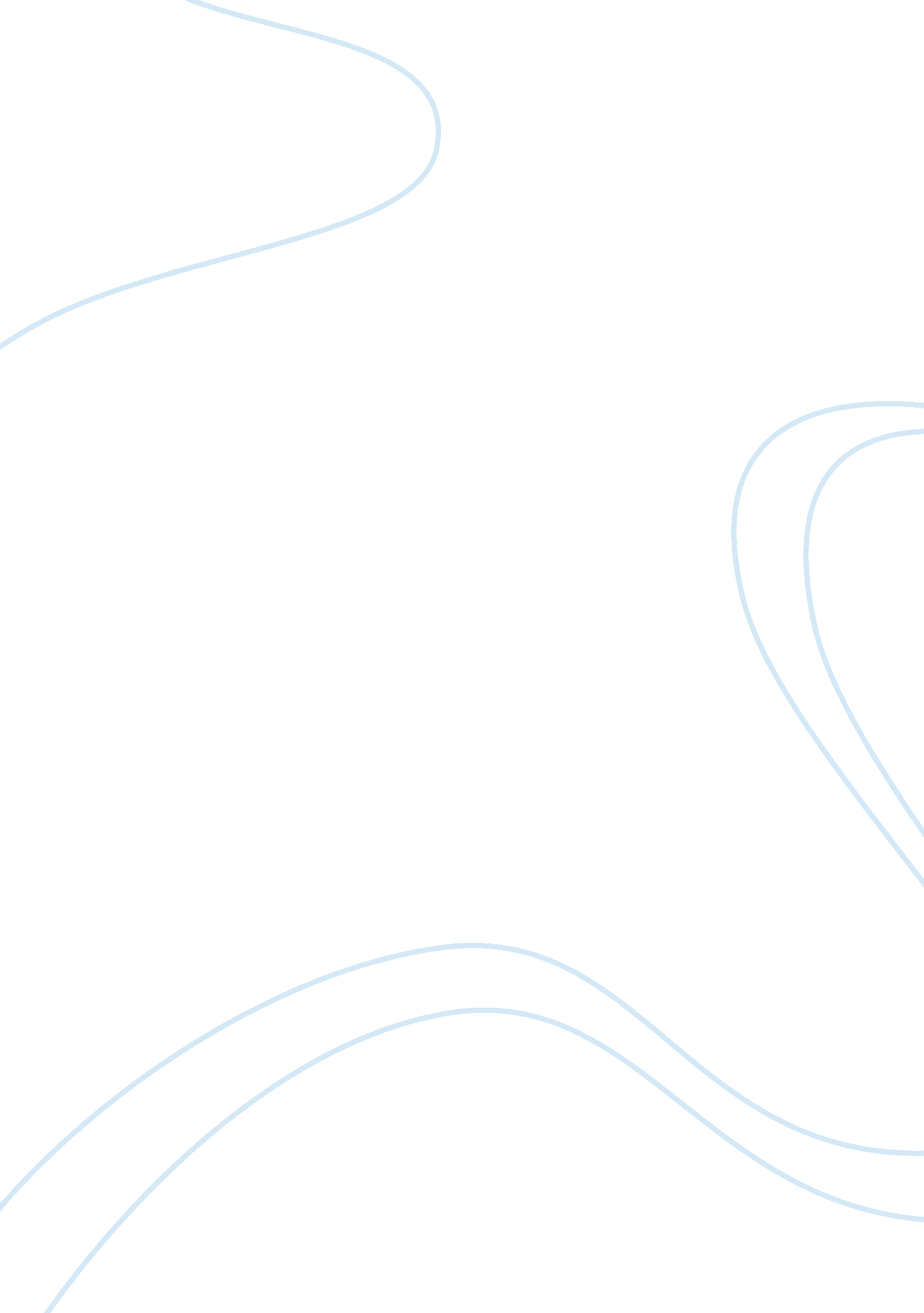 Little miss sunshine analysis essay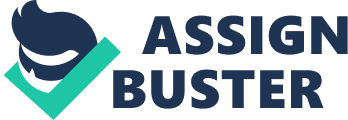 I Olive Hoover is a little girl who aspires to be a beauty queen. Now she has got an opportunity to participate in the Little Miss Sunshine Contest. She is very determined to win it and practices rigorously. She is very inquisitive and observant too. This can be understood from the way she questions her uncle Frank and catches the word ‘ him’ when Frank says about his lover. She is motivated by her grandfather when she becomes insecure and fears losing the contest. She is able to collect herself even when her father and brother go berserk about the contest and gets down to articulate very calmly. I Sherry Hoover is the mother of Olive Hoover. She is an overworked mother and tries hard to keep the family together. She has a history of divorce. She shows enormous perseverance. She has a son who has taken a vow of silence, a brother who has attempted suicide and a husband who is an unsuccessful motivation speaker. Even then she thrives to stay positive. She shows a lot of patience when her son says a lot of awful things when he gets disappointed about being color blind. I I Richard Hoover is the father of Olive. He is a motivational speaker but success eludes him. He is too obsessed with his 9 steps program of ‘ Refuse to Lose’. He despises losers and is insensitive towards others feelings. But he is a very self- motivated person and he is not willing to give up in any situation. I Frank Ginsberg is a porous scholar and is gay . He failed in a suicide attempt and stays with his sister Sherry now. He Jells well with Deanne. He improves really well when he has the support off family. I I Deanne Hoover is stepbrother of Olive. He is very determined and focused to achieve his goal of getting into the US Air force Academy as a pilot. He is very much influenced by Frederica Nietzsche and has taken a vow of silence till he attains his goal. Initially he feels very alienated from his family and declares his hatred towards them. But he is very understanding and asks Olive to hug their mother when she is in the verge of a breakdown. He is disappointed and dejected when he knows he is color blind but then he recovers when his sister antipathies with him. I I Edwin Hoover is the grandfather of Olive and he was evicted from a retirement home due to his heroin usage. Though he is a foul mother person he is immensely supportive of his grand-daughter Olive. He supports and declares his faith in his son when Richard loses his contract. Group and Team Work The family was in the verge of a breakdown. But everything starts changing when Olive gets selected to contest in Little Miss Sunshine Contest. Considering the monetary constraints the family decides to drive their Volkswagen minibus to the venue of the contest. The road trip changes the attitude of the people, six different people are conformed into one group. The following instances in the movie exemplified group dynamics. 1) The clutch of their minibus breaks very early in heir Journey. There after they were not able to start the bus unless it was pushed by the members of the family. They considered it fun instead of brooding over it. They bonded very well during this activity. Everyone was willing to help the other top get on the bus and encouraged each other for the same. 2) There is another instance when they wanted to take the grandfathers body out of the hospital so that they can reach on time for the contest. Every person cooperated and executed their part well and they succeeded in taking the body out without alerting the hospital authorities. In the last scene where Olive performs the dance which her grandfather taught her, the audience was embarrassed and the coordinator of the show wanted her to get down of the stage. But then the family starts encourages her and even Joins her on stage to dance along with her. This instills a lot of confidence in her and she starts performing even better. Personality Dimensions of the Big Five Model Extroversion – sociability, talkativeness and assertiveness Deanne Frank Olive Sherry Richard Edwin Low Agreeableness – good-nature, cooperation and trustworthiness High Richard Edwin Deanne Sherry Olive Frank Low ? Conscientiousness orientation – responsibility, dependability, persistence and achievement Edwin Frank Richard Sherry Olive Deanne Emotional Stability – calmness, enthusiasm, occurrences vs. tension, nervousness, depression, insecurities Frank Deanne Edwin Sherry Low ? ? Openness to Experience – imaginativeness, artistic sensitivity, and intellectualism MOTIVATION olive The movie presents us with a dysfunctional family. They have a variety of problems but as the Journey continues , they come together united, motivating each other . Once the goal was set, everyone was motivated to thrive for it, to attain it. This process is known as goal setting. When Olive was going to participate in the beauty pageant, her father asks her whether she is going to win . Her father’s expectations put a lot of pressure on her and Olive is tensed. She confesses her fear of losing to her grandpa, Edwin. When she asked him whether she is a loser, he says a loser is a person who is afraid of not winning that they don’t even try. He redefines the meaning of losing and instills confidence her. By the end of the movie , when Olive takes the stage for her performance, no one is bothered about the winning part. 